Помощь при переломе позвоночникаПочему случаются переломы позвоночника?Позвоночник состоит из 7 шейных, 12 грудных, 5 поясничных, 5 крестцовых и 3-5 копчиковых позвонков. Позвоночник имеет несколько изгибов. Эти изгибы составляют пружинящий амортизирующий аппарат, смягчающий толчки и таким образом предохраняющий позвоночник от повреждений. Вследствие прямого действия силы или сдавления (компрессии) позвоночник может сломаться. Не нужно и сильного механического воздействия для того, чтобы произошел перелом позвонков, пораженных остеопорозом или опухолью. Как распознать перелом позвоночника?Последствия перелома позвоночника могут быть очень тяжелыми. Если во время перелома поражается спинной мозг, то это приводит к поперечному параличу. При переломе позвоночника возникают следующие симптомы: 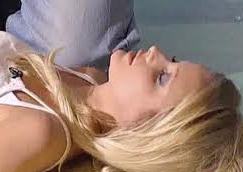 Возникает ощущение «бегания по телу мурашек», прикосновения неприятны и зачастую болезненны. Параличи мышц. Нет температурной и тактильной чувствительности. Непроизвольное мочеиспускание и опорожнение кишечника. Болезненность и припухлость в месте перелома. Первая помощь при переломе позвоночникаПри переломе позвоночника, ни в коем случае нельзя перемещать пострадавшего. Только в том случае, если возникает угроза для его жизни или если пребывание на месте происшествия опасно для жизни, можно перемещать пострадавшего. Спасатель должен придать телу пострадавшего устойчивое положение. Для этого можно воспользоваться любыми предметами (подушками, курткой, одеялами). Затем необходимо срочно вызвать скорую медицинскую помощь. При обнаружении человека со сломанным позвоночником ни в коем случае нельзя менять положения его тела. Изменение положения тела приводит к еще большему поражению спинного мозга. Телу пострадавшего необходимо придать устойчивое положение. 